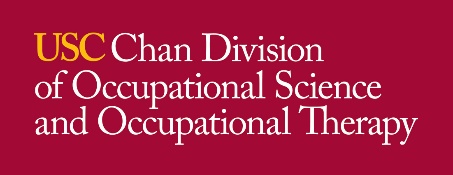 Chan Division of Occupational Science and Occupational TherapyDepartment of Occupational Therapy1540 Alcazar Street, CHP 133, Los Angeles, CA. 90089-9003DELIVERY ADDRESS:  1540 Alcazar Street, Los Angeles, CA  90033Phone: 323 442 2850; Fax: 323 442 1540ORDER FORM   *Please make sure to fill in as much information as possible.*Vendor*Date order is requested*Date order is requested*Date order is requestedCustomer Account No.*Shipping Method*Shipping Method*Shipping Method*Shipping MethodOvernightGroundRUSHAddress*USC acct # *Phone*Requested by*Requested by*Website or email*Phone of requestor*Vendor Quote #*Email of requestorRadioactiveYesNoPermit NoCATALOG NO.DESCRIPTION AND COMMENTSQUANTITYUNIT COSTTOTAL COSTSub-totalSub-totalNOTESNOTESFreight/HandlingFreight/HandlingTaxTaxOther chargesOther chargesTOTALTOTAL